Конкурс фольклорных певцов и исполнителей на казахских национальных инструментах «Сарыарқа сазы»	Республиканская единая детско-юношеская организация «Жас Ұлан» делает жизнь учащихся насыщенной и интересной. В честь пятилетия РЕДЮО «Жас Ұлан», в рамках реализаци плана мероприятий по реализации культурно-образовательного проекта «Поколение +» на 2015 – 2016 годы  во      Дворце школьников  состоялся конкурс фольклорных певцов и исполнителей на казахских национальных инструментах «Сарыарқа сазы».   Главная цель конкурса -  Создание условий для сохранения и развития исполнительского искусства на народных инструментах.			Конкурс проводится по следующим наминациям: Народные инструменты – оркестры, ансамбли, соло.	 По итогам конкурса победителями стали:         І место  -  Рзаханов  Нұрислам  из  ОСШ № 25     ІІ место   –  Саяділқызы  Камила    ОСШ №16         ІІІ место  – поделили между сабой Мерейбек  Фарида ОСШ  № 8 и Кенжебек  Әділ ОСШ № 9     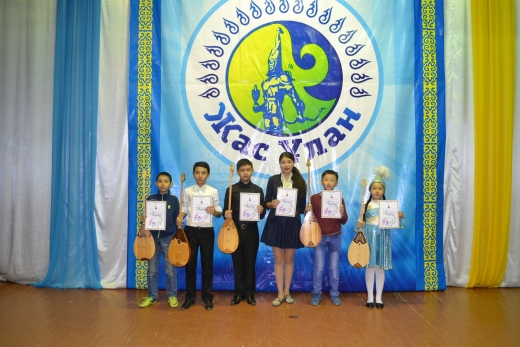 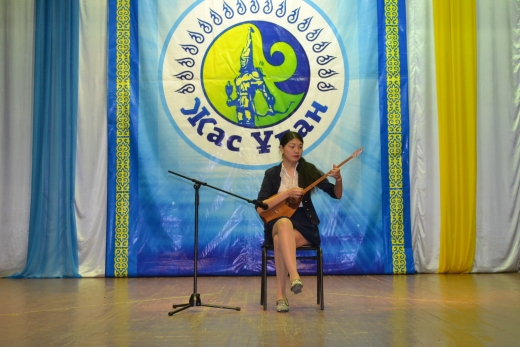 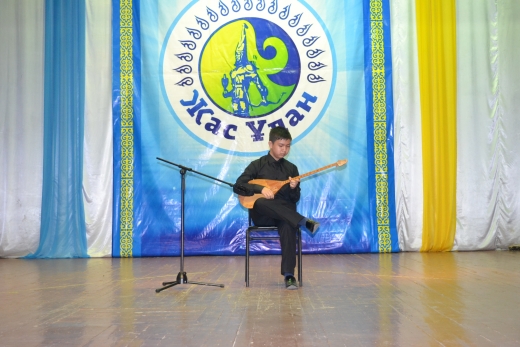 